EXAMPLEPage 1 of 1INSPECTION and TEST - REPORTROOFINGINSPECTION and TEST - REPORTROOFINGINSPECTION and TEST - REPORTROOFINGINSPECTION and TEST - REPORTROOFINGINSPECTION and TEST - REPORTROOFINGINSPECTION and TEST - REPORTROOFINGINSPECTION and TEST - REPORTROOFINGINSPECTION and TEST - REPORTROOFINGINSPECTION and TEST - REPORTROOFINGContract:Client: Checklist Ref.:Contract:Client: Checklist Ref.:Lot No.: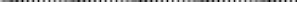 Location:	 	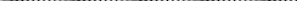 Lot No.:Location:	 	Lot No.:Location:	 	Lot No.:Location:	 	Lot Opened:Lot Opened:Lot Opened:Contract:Client: Checklist Ref.:Contract:Client: Checklist Ref.:Lot No.:Location:	 	Lot No.:Location:	 	Lot No.:Location:	 	Lot No.:Location:	 	Lot Closed:Name:Lot Closed:Name:Lot Closed:Name:Comments:	(Delays/Disruption,Improvements,Other)Comments:	(Delays/Disruption,Improvements,Other)Comments:	(Delays/Disruption,Improvements,Other)Comments:	(Delays/Disruption,Improvements,Other)Comments:	(Delays/Disruption,Improvements,Other)Comments:	(Delays/Disruption,Improvements,Other)Signature:Signature:Signature:No.ProcessSpec/Std/DwgAcceptance CriteriaPassFailCAR Ref:Initial(ITP)Date1Subcontractor Review2Safety Induction3Approve samples.4Check deliveries of materials as follows:Rigid roof sheeting.TilesMembrane roofing including jointing materials.InsulationGutters and downpipes.5Check preparation of substrate and/or roof framing to receive the following:Framing for rigid sheeting and tiling.Substrate for membranes.6Monitor laying of membranes.7Check insulation, sarking and mesh:Correct type.Securely fixed.8Check underlay and battens.9Check rigid sheeting.. Securely fixed.. Roof cleaned.10Check roof tiling.11Check flashings, cappings, etc.. Securely fixed.. Correct lap.12Check gutters and downpipes.13Obtain Regulatory Authorities' Certificates andApprovals.14Obtain guarantees.15Inspection. Substructure. Sarking. Insulation16FINAL INSPECTION - (Including review of records for Items 3 to 15 above.) Checkcleaning down.Note: Ensure all certificates, records and photos are attached to the Inspection ReportNote: Ensure all certificates, records and photos are attached to the Inspection ReportNote: Ensure all certificates, records and photos are attached to the Inspection ReportNote: Ensure all certificates, records and photos are attached to the Inspection ReportNote: Ensure all certificates, records and photos are attached to the Inspection ReportNote: Ensure all certificates, records and photos are attached to the Inspection ReportNote: Ensure all certificates, records and photos are attached to the Inspection ReportNote: Ensure all certificates, records and photos are attached to the Inspection ReportNote: Ensure all certificates, records and photos are attached to the Inspection Report